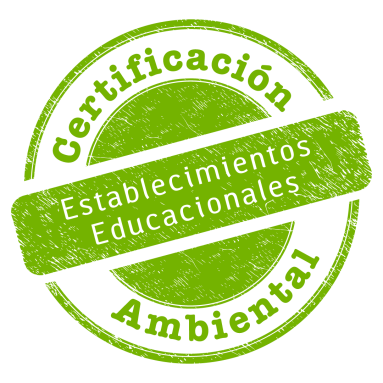 INFORME DE AUTODIAGNÓSTICO AMBIENTALFecha: ____ /_______ /_______El Informe de Autodiagnóstico consiste en un documento que elabora el Comité Ambiental del establecimiento educacional para dar cumplimiento a la Etapa 2 del proceso de certificación. Mediante el presente documento, el establecimiento educacional declara un puntaje, obtenido según la aplicación de la Matriz Ambiental vigente, indicando el proceso de certificación al que está postulando: certificación por primera vez, revalidación en el mismo nivel, o revalidación en otro nivel (pudiendo ser superior o inferior al obtenido en la certificación anterior). Con la entrega del Informe de Autodiagnóstico Ambiental el establecimiento se compromete a realizar las actividades necesarias para evidenciar el puntaje asignado en el proceso final, de entrega de Expediente de Certificación o Informe de Revalidación, el cual será revisado por el Comité Regional de Certificación Ambiental, quien determinará el nivel de certificación. Este Informe de Autodiagnóstico Ambiental debe ser completado en su totalidad y debe contar como mínimo con las firmas de los miembros del Comité Ambiental considerados obligatorios (establecido en el Manual del SNCAE), las que pueden estar en formato digital. En caso contrario, el documento no será válido y el establecimiento no podrá continuar con el proceso de certificación.La responsabilidad de elaborar este informe recae en el Comité Ambiental del establecimiento educacional y es imprescindible tener a la vista la Matriz Ambiental. Si una vez aplicada la Matriz Ambiental el puntaje es inferior a 16 puntos, se sugiere abstenerse de continuar en el proceso de certificación, para seguir avanzando en implementar la estrategia de educación ambiental y postular nuevamente al año siguiente. A no ser que el Comité Ambiental establezca un plan de trabajo acabado, que le permita obtener un resultado positivo en la Etapa 3.DATOS DEL ESTABLECIMIENTO EDUCACIONALNombre del EstablecimientoDependencia                                                                    RBDDirecciónComuna				   RegiónTeléfono Institucional		                Correo electrónico institucionalDirector(a)Jefe (a) UTPDATOS DE LA PERSONA RESPONSABLE DEL PROCESO DE CERTIFICACIÓN AMBIENTALNombreTeléfono institucional		                Correo electrónico institucionalOTROS ANTECEDENTES DEL ESTABLECIMIENTO EDUCACIONALANTECEDENTES COMPLEMENTARIOS APLICACIÓN DE LA MATRIZ AMBIENTAL POR PARTE DEL ESTABLECIMIENTO EDUCACIONALRESUMEN DE LA AUTOEVALUACIÓNPuntaje obtenido en cada ámbito Puntaje totalNivel de certificación al que postula (Básico/Medio/Excelencia)Con la presente aplicación de la Matriz Ambiental, a modo de autodiagnóstico, el establecimiento informa que participará del proceso de la siguiente manera:  Certifica por primera vez	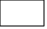 Revalida en otro nivel 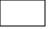 Revalida en el mismo nivel FIRMA MIEMBROS DEL COMITÉ AMBIENTAL DEL ESTABLECIMIENTO EDUCACIONALFirmas obligatorias marcadas con asterisco (*); el timbre solo es obligatorio para el caso de la Dirección del establecimiento y la Organización Social Local.Los abajo firmantes certifican que la información entregada en los puntos anteriores es fidedigna.Miembros del Comité Ambiental del Establecimiento: La información presentada en este documento (tanto el puntaje, como el nivel al que el establecimiento postula) es referencial para el establecimiento. Siendo el Comité Regional el que, de acuerdo con la revisión del expediente, asigna el puntaje final y su respectivo nivel de certificación.Informe de Autodiagnóstico Ambiental --Documento asociado a la Matriz Ambiental para Educación Básica y MediaEste documento corresponde a la Etapa 2 del proceso de certificación ambiental y debe ser presentado por todos los establecimientos, ya sea que se certifican por primera vez o revalidan su certificación, tanto en el mismo nivel como en otro nivel al obtenido en la certificación anterior.NIVELES(   ) Parvularia(    ) Básica(    ) MediaNúmero cursosTotal estudiantesTotal profesores y/o educadoresTotal personal administrativoÍndice de vulnerabilidadProgramaSINOForjadores AmbientalesOtro grupo o Brigada Ambiental1.- ÁMBITO CURRICULAR-PEDAGÓGICOPUNTAJEPUNTAJEPUNTAJEPUNTAJECONTENIDOCONTENIDO0122Línea de acción: INTEGRACIÓN CURRICULARLínea de acción: INTEGRACIÓN CURRICULARLínea de acción: INTEGRACIÓN CURRICULARLínea de acción: INTEGRACIÓN CURRICULARLínea de acción: INTEGRACIÓN CURRICULAR1.1.1 TRANSVERSALIZACIÓN DE LA EDUCACIÓN AMBIENTAL EN INSTRUMENTOS DE GESTIÓN EDUCATIVA1.1.1 TRANSVERSALIZACIÓN DE LA EDUCACIÓN AMBIENTAL EN INSTRUMENTOS DE GESTIÓN EDUCATIVA1.1.2 ESTRATEGIA DE TRABAJO INTERDISCIPLINARIO EN AULA1.1.2 ESTRATEGIA DE TRABAJO INTERDISCIPLINARIO EN AULA                        1.2 Línea de acción: PRÁCTICA PEDAGÓGICA                        1.2 Línea de acción: PRÁCTICA PEDAGÓGICA1.2.1 ACTIVIDADES COMPLEMENTARIAS1.2.1 ACTIVIDADES COMPLEMENTARIAS1.2.2 PARTICIPACIÓN DE LA FAMILIA EN EL PROCESO DE EDUCACIÓN AMBIENTAL1.2.2 PARTICIPACIÓN DE LA FAMILIA EN EL PROCESO DE EDUCACIÓN AMBIENTAL1.2.3 INTEGRACIÓN DE CONTENIDOS DE PERTINENCIA CULTURAL Y SOCIOAMBIENTAL LOCAL1.2.3 INTEGRACIÓN DE CONTENIDOS DE PERTINENCIA CULTURAL Y SOCIOAMBIENTAL LOCAL1.2.4 EDUCACIÓN AMBIENTAL AL AIRE LIBRE1.2.4 EDUCACIÓN AMBIENTAL AL AIRE LIBREPUNTAJE ÁMBITO CURRICULAR-PEDAGÓGICOPUNTAJE ÁMBITO CURRICULAR-PEDAGÓGICO2 .- ÁMBITO GESTIÓN 2 .- ÁMBITO GESTIÓN PUNTAJEPUNTAJEPUNTAJEPUNTAJECONTENIDOCONTENIDO01222.1 Línea de acción: GESTIÓN AMBIENTAL2.1 Línea de acción: GESTIÓN AMBIENTAL2.1 Línea de acción: GESTIÓN AMBIENTAL2.1 Línea de acción: GESTIÓN AMBIENTAL2.1 Línea de acción: GESTIÓN AMBIENTAL2.1.1 GESTIÓN ENERGÉTICA2.1.1 GESTIÓN ENERGÉTICA2.1.2 USO EFICIENTE DEL AGUA2.1.2 USO EFICIENTE DEL AGUA2.1.3 MANEJO SUSTENTABLE DE LOS RESIDUOS SÓLIDOS2.1.3 MANEJO SUSTENTABLE DE LOS RESIDUOS SÓLIDOS2.1.4 PRODUCCIÓN VEGETAL SUSTENTABLE Y/O CONSERVACIÓN DE LA BIODIVERSIDAD2.1.4 PRODUCCIÓN VEGETAL SUSTENTABLE Y/O CONSERVACIÓN DE LA BIODIVERSIDAD2.1.5 ESPACIOS EDUCATIVOS SUSTENTABLES2.1.5 ESPACIOS EDUCATIVOS SUSTENTABLES2.1.6 ESTILOS DE VIDA SUSTENTABLES2.1.6 ESTILOS DE VIDA SUSTENTABLES2.1.7 REDUCCIÓN DEL RIESGO DE DESASTRES ANTE EL CAMBIO CLIMÁTICO2.1.7 REDUCCIÓN DEL RIESGO DE DESASTRES ANTE EL CAMBIO CLIMÁTICO2.2 Línea de Acción: GESTIÓN EDUCATIVA2.2 Línea de Acción: GESTIÓN EDUCATIVA2.2 Línea de Acción: GESTIÓN EDUCATIVA2.2 Línea de Acción: GESTIÓN EDUCATIVA2.2 Línea de Acción: GESTIÓN EDUCATIVA2.2.1 INCLUSIÓN DE LA SUSTENTABILIDAD AMBIENTAL EN EL PROYECTO EDUCATIVO INSTITUCIONAL (PEI)2.2.1 INCLUSIÓN DE LA SUSTENTABILIDAD AMBIENTAL EN EL PROYECTO EDUCATIVO INSTITUCIONAL (PEI)2.2.2 COMITÉ AMBIENTAL2.2.2 COMITÉ AMBIENTAL2.2.3 PRINCIPIOS DE RESPONSABILIDAD SOCIOAMBIENTAL2.2.3 PRINCIPIOS DE RESPONSABILIDAD SOCIOAMBIENTALPUNTAJE ÁMBITO GESTIÓNPUNTAJE ÁMBITO GESTIÓN3.- ÁMBITO RELACIONES CON EL ENTORNO3.- ÁMBITO RELACIONES CON EL ENTORNOPUNTAJEPUNTAJEPUNTAJEPUNTAJECONTENIDOCONTENIDO01223.1 Línea de acción: CONEXIÓN CON LA REALIDAD AMBIENTAL Y COMUNITARIA3.1 Línea de acción: CONEXIÓN CON LA REALIDAD AMBIENTAL Y COMUNITARIA3.1 Línea de acción: CONEXIÓN CON LA REALIDAD AMBIENTAL Y COMUNITARIA3.1 Línea de acción: CONEXIÓN CON LA REALIDAD AMBIENTAL Y COMUNITARIA3.1 Línea de acción: CONEXIÓN CON LA REALIDAD AMBIENTAL Y COMUNITARIA3.1.1 DIAGNÓSTICO SOCIOAMBIENTAL DEL ENTORNO LOCAL3.1.1 DIAGNÓSTICO SOCIOAMBIENTAL DEL ENTORNO LOCAL3.1.2 ALIANZAS COLABORATIVAS3.1.2 ALIANZAS COLABORATIVASLínea de acción: ACCIONES AMBIENTALESLínea de acción: ACCIONES AMBIENTALESLínea de acción: ACCIONES AMBIENTALESLínea de acción: ACCIONES AMBIENTALESLínea de acción: ACCIONES AMBIENTALES3.2.1 DIFUSIÓN AMBIENTAL Y PROMOCIÓN DE LA SUSTENTABILIDAD3.2.1 DIFUSIÓN AMBIENTAL Y PROMOCIÓN DE LA SUSTENTABILIDAD3.2.2 MEJORAMIENTO AMBIENTAL DEL ENTORNO LOCAL3.2.2 MEJORAMIENTO AMBIENTAL DEL ENTORNO LOCALPUNTAJE ÁMBITO RELACIONES CON EL ENTORNOPUNTAJE ÁMBITO RELACIONES CON EL ENTORNOCurricular-PedagógicoGestiónRelaciones con el EntornoNombre y Apellido Director(a) Establecimiento Educacional*Firma y TimbreFirma y TimbreFirma y TimbreNombre y Apellido Representante del SostenedorFirmaFirmaFirmaNombre y Apellido Representante del Centro de Padres y Apoderados*FirmaFirmaFirmaNombre y Apellido Representante del Centro de Alumnos(as)*FirmaFirmaFirmaNombre y Apellido Representante de los Docentes*FirmaFirmaFirmaNombre y Apellido Representante de los Asistentes de la EducaciónFirmaFirmaFirmaNombre y Apellido Representante de Organización Social LocalFirma y TimbreFirma y TimbreFirma y Timbre